Shropshire Fire and Rescue Service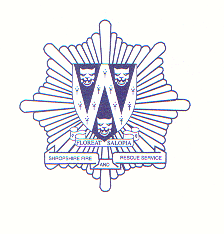 Brigade Headquarters    St Michael's Street    Shrewsbury    SYI 2HJ               Human Resources (01743) 260223/212   On Call Firefighter Application   Station Applying for       Do you live or work within five minutes travel time to the station that you are applying for?   YES / NO   (Please circle or highlight the appropriate response.)  If you answered no to the above question, unfortunately you do not meet our essential   criteria and your application will not be processed any further.Guidance Notes: You need to live or work within five minutes of your local fire station to submit an application to become an On Call Firefighter. Please note that not all stations have vacancies. Requirements will be assessed at the time of shortlisting. Please study all of the enclosed information carefully before completing this form.  The decision to shortlist you for interview will be based solely on the information you provide and it is essential, therefore, that you include examples of your experience, skills and knowledge, in all areas described. Do not enclose your CV with this application as it will not be considered by the shortlisting panel. All parts of the application form should be completed where appropriate. Data Protection Act:The information or data which you have supplied on this form will be processed and held on computer, and will also be processed and held on your personal records if you are appointed. This data may be processed by Shropshire Fire and Rescue Service for the purposes of equality monitoring, compiling statistics, and for the keeping of other employment records.By signing and returning this application form you will be giving your explicit consent to processing of data contained or referred to on it, including information which may be considered to be sensitive personal data.1  	Personal Details  Family Name:   	                             			Initial(s) 	  National Insurance Number    Residential Address: 	  Town / City					  Postcode					  Telephone (Home):					(Work): 		         (Mobile): _______________________	(Email):  _________________________  Do you have a valid full current driving licence?     	YES / NO*  Do you have a suitable car available for work?  	YES / NO*  Do you require a work permit to work in the UK?	YES / NO*  If yes please give details: ____________________________________________________ All applicants will be required to provide evidence that they are able to work in the UK. We     reserve the right to undertake pre-employment screening.2.        Firefighter Questions3. 	Present Employment Please provide details of your previous employment. If you have no previous employment, you are not required to complete this section of the application form. 4. 	Previous Employment (excluding present appointment) Please list below, with the most recent first, all previous appointments you have held, including any with your present employer. (If necessary please continue on a separate sheet(s) of A4 paper placing your last name and initials in the top right corner and numbering the additional sheets)6. 	Education HistoryPlease list below your educational history 7.	Training and QualificationsPlease give details of any relevant training courses you have undertaken and any professional qualifications achieved. 8. 	Personal Statement Personal Statement (continued)9.     Rehabilitation of Offenders Act 197410. 	References Please give the names and addresses of two persons who are able to act as referees.  One of these must be your present or most recent employer.  References will normally only be taken up if you are selected for interview.  Referees must not be related to you. _____________________12. 	Declaration Applicants for employment must declare any family relationship (including relationship by marriage) which exists between them and an elected member or officer of this Authority. Failure to disclose such information may be considered as false/misleading information. Note: Canvassing any elected councillor or employee of the Authority either directly or indirectly to promote this application, or provide false/misleading information on this form will disqualify you from appointment or, if appointed , may render you liable to disciplinary action or summary dismissal from the Authority's service and possible legal action taken against you. I confirm that, to the best of my knowledge, the information provided in this application is true and accurate. 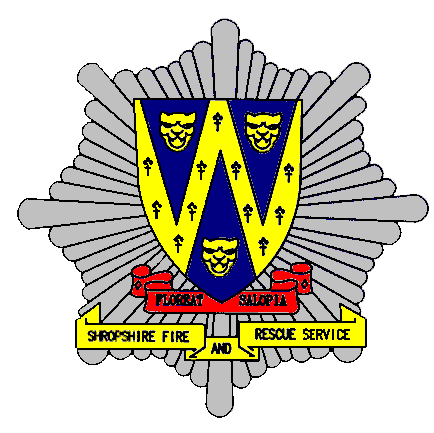 Shropshire Fire and Rescue ServiceMonitoring InformationShropshire Fire and Rescue Service is committed to achieving equality and fairness at work and to the services we provide.Strategic Aim number 5 is to “Provide a service committed to the highest levels of equality and fairness”.  Corporate Objective No 16 “Seek to employ a workforce representative of the community that we serve”.Policy StatementShropshire Fire and Rescue Service is firmly committed to providing equality of opportunity and fairness for both current and potential employees and equality of service to the community.  It accepts, both as an employer and as a provider of services, that it has a responsibility to promote fairness and equality of opportunity.  As a result the Brigade is determined to ensure that no employee, job applicant or any other person with whom it has contact:receives less favourable treatment on the grounds of sex, sexual orientation, marital status, colour, race, nationality, ethnic or national origins, age, religious beliefs, disability or Trade union membership;is disadvantaged by conditions or requirements which cannot be shown to be justified;is subjected to harassment or bullying, whether sexual, racial or in any other form.Disability Discrimination Act 1995Under this Act, employers have a duty to make reasonable adjustments where, compared to a non-disabled person, a disabled person is substantially disadvantaged by either working arrangements or the working environment.  The Act defines a disabled person as:someone who has or has had a physical or mental impairment which has a substantial and long-term effect on their ability to carry out normal day-to-day activities.The fire service has made a commitment to improve employment for people with disabilities and have adopted the Employment Departments two ticks symbol ‘Positive About Disabled People’.  This means that the Fire Service will guarantee an interview for a person with a disability who meets the essential requirements of the job as detailed in the person specification.Race Equality SchemeUnder the Race Relations (Amendment) Act 2000 this places a general duty on the Fire Service to promote race equality. The Fire Service has a duty to ensure that we:eliminate unlawful racial discriminationpromote equality of opportunity, andpromote good race relations between people of different racial groupsThe fire service is committed to fair treatment for everyone in Shropshire whether an employee or service user.Shropshire Fire and Rescue ServiceMonitoring InformationYou are required to complete the following detachable form to allow the Fire and Rescue Service to monitor its recruitment/equal opportunities policies. The information you provide will be treated in the strictest confidence and will be used only for monitoring purposes; it will not be used in the selection process.   The Fire Service is required to record ethnic origin and the sex of people who apply for appointment.Post Applied For	Ref No	Full Name	Date of Birth	Do you consider yourself to be a disabled person?      YES / NO* (*please delete)If yes please give details	Disabled applicants are invited to contact the Human Resources Office at any point during the recruitment process to discuss steps that could be taken to overcome operational difficulties presented by the job, or if any adjustment or special arrangements are required if selected for interview/test.Please delete or x appropriate box as necessaryI would describe my ethnic/cultural origin as: Nationality:	Religion:Sexual Orientation:Language:We recognise that in a diverse country many people use more than one language in their day to day life; please can you tell us which languages you use on a regular basis.1) ………………………………………                      3) ………………………………………2) ………………………………………Gender:  Male / Female* Marital Status: Single / Married / Co-habiting*Do you have any caring responsibilities?We are looking to obtain information on caring responsibilities in order to inform and be able to use this information to review our family friendly policies in the future.How did you hear about this vacancy:Data Protection Act:The information or data which you have supplied on this form will be processed and held on computer, and will also be processed and held on your personal records if you are appointed. This data may be processed by Shropshire Fire and Rescue Service for the purposes of equality monitoring, compiling statistics, and for the keeping of other employment records.By signing and returning this monitoring form you will be giving your explicit consent to processing of data contained or referred to on it, including information which may be considered to be sensitive personal data.Signed:                                                                         Date:Declaration of Availability FormQ.1.	Station applying for Q.2.	Distance from home to the Fire Station Q.3.	Method by which you intend to travel. Please tick as appropriate:	Motor Cycle           Car          Pedal Cycle          Running Q.4.	Time taken from home to Fire Station during “Rush Hour” (minutes and seconds)Q.5.	Have you informed your employer about this application?           Yes / NoQ.6.	Are you intending to respond to emergency calls from your normal place of work:	Yes / NoQ.7.   Are you a shift worker?          Yes / No	If yes, please enclose a copy of your shift pattern with this application.Q.8.	If you are currently employed (including self-employed) how many hours per week on average do you work?Q.9.	Using the 24 hour clock please complete the table below indicating you proposed hours of availability?DECLARATIONI understand that I must live or work near enough to the Fire Station in order for me to be able to respond to emergency calls when alerted within a reasonable time, and in any event my attendance at the Fire Station should not exceed five minutes from the time of being first alerted.I also understand that when traveling to the Fire Station in response to an emergency callout, I am expected (when traveling other than by foot) to comply with the Road Traffic Act.If I wish to change this availability I understand that I need the approval of my Assistant Group Commander and that any change to this Declaration may affect my continued employment with Shropshire Fire and Rescue Service.I certify that I am available to attend promptly at ……………… Fire Station in response to an emergency callout at any time during the hours of availability detailed above.  Signature                                                                  DateDetails of agreed cover: Please tick appropriate boxesFullThree quarterThe availability is accepted/rejected (Delete as applicable)Signature                                     Name (PRINT)Role                                              DateRecruit Firefighters Physical Fitness AssessmentThe work of a firefighter is physically demanding, requiring sudden bursts of physical activity which may be sustained for long periods.  As part of the recruitment procedure you will attend an assessment day where aspects of your physical fitness, particularly your strength and stamina will be assessed.As an applicant to join the Fire Service you will appreciate the need for a good standard of physical fitness.  You probably have an active job, or take part in regular sporting activity or exercise, so the fitness assessment is unlikely to pose any problem or hazard to you.To ensure your safety, we ask you to answer the following questions.  Please read them carefully and answer YES or NO as appropriate:1.	Has your doctor ever said you have heart trouble?	YES/NO2.	Do you frequently have pains in your chest?	YES/NO3.	Do you often feel faint or have dizzy spells?	YES/NO4.	Has a doctor ever said you have high blood pressure?	YES/NO      Has your doctor ever told you that you have a bone or joint problem that has 	been aggravated by or might be made worse with exercise?	YES/NO      Is there a good physical reason not mentioned here why you should not undergo	a fitness assessment? (e.g. Pregnancy)	YES/NOIf you answered NO to all questions you should have a reasonable assurance of you suitability to undertake the fitness assessment.  Please sign the declaration below.I declare that I have answered the questions truthfully to the best of my ability and I know of no reason why my fitness should not be assessed.Name	Applicant Number	Signature	Date	If you answered YES to one or more questions please seek the advice of your GP before attending and ask him/her to complete the medical clearance section below.To the General Practitioner:Your patient has applied to the join the Fire Service.  As part of the selection procedure he/she will be required to undergo a fitness assessment including a maximal test of cardio-respiratory fitness and assessment of strength using hand grip and leg/back dynamometers.  Please indicate whether, in your opinion, your patient is fit to undergo assessment.  Thank you for your co-operation.I know of no reason why my patient should not undergo assessment/I recommend that my patient should not undergo assessment* (*Delete as appropriate)GP Signature	Date	Address and telephone (or practice stamp)To All Applicants for the Position of Retained FirefighterDear ApplicantRe:	Rules on Drivers’ Hours and TachographsThe above rules came into effect on 11 April 2007.  The purpose of the rules is to limit driving time and ensure that proper breaks and rest periods are taken.  The rules enhance and do not replace current Health and Safety Legislation.We are taking this opportunity to check you are aware of the legislation and of your responsibility to ensure compliance.  The rules cover those driving ‘in scope’ * vehicles and the following key provisions apply:-There is a maximum daily driving limit of 9 hours (extendable to 10 hours twice a week);There is a maximum weekly driving limit of 56 hours (and 90 hours during any two consecutive weeks);A driver must have 11 hours uninterrupted daily rest.  This may be reduced to a minimum of 9 hours no more than three times between any two weekly rest periods.  The daily rest can be taken before the end of the third week following the week in which the reduction occurred.The rest requirements apply to occasional drivers even if they drive a few hours a day or a couple of hours a week.Although vehicles used by the Fire Service are automatically exempt from the rules, Retained Duty System firefighters who drive ‘in scope’* vehicles in their primary employment are not exempt.  Time spent available by an alerter can be classed as ‘rest’, but as soon as you respond to your alerter this is no longer classed as rest and you will have to start a new period of daily or weekly rest.What do you need to do?If your primary employment does not involve driving an ‘in scope’ vehicle – no action is necessaryIf your primary employment does involve driving an ‘in scope’ vehicle – you need toStudy the legislation to ensure you understand the implications and your responsibilities.  (If you need any help with this please contact the HR Department).Ensure you comply with the procedures set down by your primary employer.Ensure that you are able to combine both roles so as to comply with the rules.Complete the enclosed form and return it with your Availability Sheet.If you need further clarification about the rules or need to refer to the legislation please do not hesitate to contact the HR Department who will be pleased to help.Thank you in advance for your cooperation and good luck with your application.Yours faithfullyFor Chief Fire Officer*The rules apply to certain categories of mobile workers.  (The most common being drivers of Heavy Goods Vehicles with an overall weight over 3.5 tonnes and Passenger Service Vehicles with more than 9 seats or travelling more than 50 kilometres).  These are called ‘in scope’ vehicles.  There are some exceptions.  If you are in doubt please contact the HR Department who will be able to clarify specific circumstanceBeing a Firefighter is challenging and can involve a number of situations not commonly found in other jobs. Please answer the following questions. Are you prepared to: work at height?  YES / NO*Work in enclosed spaces?  YES / NO*Work outdoors?  YES / NO*Get wet during your work?  YES / NO*Get hot/cold whilst working?  YES / NO*Carry heavy equipment?  YES / NO*Work unsociable hours?  YES / NO*Talk to people in the local community about fire safety?  YES / NO*Deal sensitively with people in difficult situation?  YES / NO*In situations where you may see blood, seriously injured or dead people?  YES / NO*If you have answered no to any of the questions, we strongly suggest you think seriously about whether being a Firefighter is right for you. Are you 18 years or over?  YES / NO*Do you have any kind of colour blindness?  YES / NO*Do you have any kind of hearing impairment?  YES / NO*Have you ever suffered from dizziness, fainting, blackouts or fits?  YES / NO*Do you have any disability that reduces your ability to grip, hold or lift objects, or to lift or lower yourself?  YES / NO*Post Title:Grade / Rank / Role:Date Appointed:Notice Required:Salary:Other Pay/Benefits:Employer's Name:Address:Post CodeTelephone Number (including STD code):Telephone Number (including STD code):Post Title:Post Title:Name of Employer:Name of Employer:Name of Employer:Employer's Address:Employer's Address:Employer's Address:Post Code:Post Code:Date started:Date Left:Date Left:Principal ResponsibilitiesPrincipal ResponsibilitiesPrincipal ResponsibilitiesPrincipal ResponsibilitiesReason for Leaving:Reason for Leaving:Reason for Leaving:Post Title:Post Title:Name of Employer:Name of Employer:Name of Employer:Employer's Address:Employer's Address:Employer's Address:Post Code:Post Code:Date started:Date Left:Date Left:Principal ResponsibilitiesPrincipal ResponsibilitiesPrincipal ResponsibilitiesPrincipal ResponsibilitiesReason for Leaving:Reason for Leaving:Reason for Leaving:Post Title:Post Title:Name of Employer:Name of Employer:Name of Employer:Employer's Address:Employer's Address:Employer's Address:Post Code:Post Code:Date started:Date Left:Date Left:Principal ResponsibilitiesPrincipal ResponsibilitiesPrincipal ResponsibilitiesPrincipal ResponsibilitiesReason for Leaving:Reason for Leaving:Reason for Leaving:Post Title:Post Title:Name of Employer:Name of Employer:Name of Employer:Employer's Address:Employer's Address:Employer's Address:Post Code:Post Code:Date started:Date Left:Date Left:Principal ResponsibilitiesPrincipal ResponsibilitiesPrincipal ResponsibilitiesPrincipal ResponsibilitiesReason for Leaving:Reason for Leaving:Reason for Leaving:5.     Fire Service EmploymentAre you currently a serving Firefighter or have you ever served as a Firefighter in a UK Fire & Rescue Service? YES / NO*If yes, retained duty system or wholetime? _____________________If yes, which fire and rescue service? _____________________Dates of employment _____________________Have you previously applied to be a firefighter or do you have any other applications currently underway?  YES / NO*If yes, please provide details of which Fire and Rescue service, the dates and whether your application was successful or unsuccessful. If you have any applications that are still being considered, you should state which stage this/these have reached. _____________________Schools / CollegesDatesQualifications & Grades ObtainedColleges / UniversitiesDatesQualifications & Grades ObtainedTitle of CourseDateLengthOrganising Body and Qualification GainedHave you ever been convicted by a court of any offence? (Unless the job for which you are applying involves driving you may ignore road traffic offences)      YES / NO*(*Please delete)If YES, please give details below including date, court and nature of offence.__________________________________________________________________________________If YES, please give details below including date, court and nature of offence.__________________________________________________________________________________DO NOT include convictions which are "spent" by virtue of the provisions of the Rehabilitation of Offenders Act 1974.DO NOT include convictions which are "spent" by virtue of the provisions of the Rehabilitation of Offenders Act 1974.If you have any charge(s) pending, please give details of these below, including the nature of the offence:  _________________________________________________________________If you have any charge(s) pending, please give details of these below, including the nature of the offence:  _________________________________________________________________Name:Name:Position:Position:Capacity in which knownCapacity in which knownAddress:Address:Telephone:Telephone:Can we contact   YES / NO* Can we contact   YES / NO* Can we contact   YES / NO*Can we contact   YES / NO*  (*Please delete)  (*Please delete)11.     Interview requirements As part of our organisations commitment to equal opportunities we will seek to invitecandidates with a disability to interview should they meet the minimum essential criteria forthe role. Please confirm if you have a disability whether or not you would wish to be considered within this scheme. YES / NO*If invited for interview, do you have any particular needs?WhiteWhiteWhiteAsian or Asian BritishBritish	British	British	Indian EnglishPakistaniScottishBangladeshiWelshAny other Asian background, please stateAny other, please state ______________________________________________Black or Black BritishIrishIrishIrishCaribbeanAny other white background, please stateAny other white background, please stateAny other white background, please stateAfrican_____________________________________________________________________Any other Black background, please state_______________________MixedMixedMixedWhite and Black CaribbeanWhite and Black CaribbeanWhite and Black CaribbeanChinese or Other Ethnic GroupWhite and Black AfricanWhite and Black AfricanWhite and Black AfricanChineseWhite and AsianWhite and AsianWhite and AsianAny other, please stateAny other mixed background, please stateAny other mixed background, please stateAny other mixed background, please state____________________________________________________________________________________________NoneJewishBuddhistMuslimChristian (including Catholic, Church of SikhEngland, Protestant and all other ChristianAny other religion, please statedenominations)___________________________________HinduGay man		Gay man		Gay man		Gay woman / LesbianBisexual	Heterosexual	/ StraightHeterosexual	/ StraightHeterosexual	/ StraightPrefer not to sayPrefer not to sayPrefer not to sayYes, Childcare (children under age 14)Yes, Childcare (children under age 14)Yes, Childcare (children under age 14)Yes, Other (please specify)___________________________No caring responsibilitiesNewspaper, please state   ___________________________Newspaper, please state   ___________________________Newspaper, please state   ___________________________Radio, please state            ___________________________Radio, please state            ___________________________Radio, please state            ___________________________Careers FairSFRS WebsiteCareers AdvisorCareers AdvisorCareers AdvisorFrom a friend / relative who is a SFRS employeeFrom a friend / relative who is a SFRS employeeFrom a friend / relative who is a SFRS employeeOther (please specify)        ___________________________Other (please specify)        ___________________________Other (please specify)        ___________________________Week 1Week 2Week 3Week 4MONDAYTUESDAYWEDNESDAYTHURSDAYFRIDAYSATURDAYSUNDAYTOTALS =However, there is always the very small risk that taking any form of exercise may reveal an unknown health defect or weakness which leads to injury, illness or even fatality.  If you have any reason to believe you may suffer from any such defect or weakness, orhave habitually taken no form of exercise, orhave any known medical complaint which may be adversely affected by exercise you should seek clearance form your own doctor before attending (see below).Shropshire Fire and Rescue ServiceRules on Driving Hours and TachographsNotice and Declaration for Retained FirefightersI ………….………………………….. am applying for the position of a Retained FirefighterAt…………………………………………………………………………………………………My primary employment is as a ……………………………………………………………..Address:………………………………………………………………………………………….………………………………………………………………………………………………………………………………………………………………………………………………………Telephone:………………………………………………………………………………………Contact:………………………………………………………………………………………….During my primary employment my hours spent driving an ‘in scope’ vehicle are an average of ……………….. per day.I have read the Rules on Driving and Tachographs and understand my responsibility to adhere to these rules and that I arrange my primary employment to ensure I am able to take adequate rest times and breaks which will not impinge upon my secondary employment as a Retained Firefighter with Shropshire Fire and Rescue Service.  I understand that failure to comply with these rules could result in disciplinary action.Signed:…………………………………………………      Dated:…………………………….